Государственное бюджетное профессиональное образовательное учреждение 
Иркутской области"Усть-Ордынский аграрный техникум"Технологическая карта занятия
по информатике 
на тему: "Построение диаграмм и графиков в MS Excel"
для обучающихся 1 курса 
по профессии мастер по техническому обслуживанию и 
ремонту машинно-тракторного паркаСоставитель: Махасоева Альбина Борисовна,преподаватель информатикиУсть-Ордынский2023ТЕХНОЛОГИЧЕСКАЯ КАРТА ЗАНЯТИЯЦели: Обучающая: представлять числовую информацию различными способами (таблица, массив, график, диаграмма и пр.); формировать практические умения построения диаграмм и графиков средствами MS Excel; расширять представления обучающихся о возможностях программы MS ExcelРазвивающая: развивать практические умения анализировать конкретную ситуацию (ОК3), выявлять связи, формулировать выводы; организовывать собственную деятельность, исходя из цели и способов ее достижения, определенных руководителем (ОК2); использовать информационно-коммуникационные технологии в профессиональной деятельности (ОК 5)Воспитательная: способствовать воспитанию у обучающихся способности к саморазвитию и самообразованию на основе самостоятельной работы на уроках и при подготовке домашней работы Тип урока: урок усвоения нового материалаОсновные средства обучения: Презентация к уроку, интерактивные упражнения, файл для практической работы, проектор или интерактивная доска, ПК, программа ExcelСтруктура и содержание занятияПриложение 1Тема: Построение диаграмм в ExcelКраткие теоретические сведенияКритерии оценивания: 	Правильный ответ		 – 1Не правильный ответ	 – 0Итого >= 12 – «5» 	>=9 – «4»	>=7 – «3»P.s. Нажми на 0 правой кнопкой мыши и выбери Обновить полеПрактическая работаКритерии оцениванияДиаграмма построена, соответствует образцу 		- 3 Диаграмма построена, есть несоответствия образцу 	- 2Диаграмма построена, не соответствует образцу 	- 1Диаграмма не построена					- 0>= 25 – «5»>=16 – «4»<15 – «3»ФИО преподавателяМахасоева Альбина БорисовнаНаименование дисциплиныИнформатика Группа, профессия19, 20 Мастер по ТО и обслуживанию МТП19, 20 Мастер по ТО и обслуживанию МТПДата проведенияНомер и тема занятияПрактическая работа "Построение диаграмм и графиков в MS Excel"Практическая работа "Построение диаграмм и графиков в MS Excel"Дидактическаяструктура урокаДлительность этапа (мин)Деятельность учителя Деятельность учениковПланируемые результатыМотивационно-целеполагающий этап7Здравствуйте, дорогие ребята! Сегодня нам предстоит поработать над темой, которая очень нужна, важна в современном обществе, поскольку всё большую актуальность приобретает способность человека к обработке больших объёмов информации, в том числе цифровой, ее преобразованию и использованию для принятия правильного решения.Знания и умения, полученные на этом занятии должны вам в этом помогать. Для примера рассмотрим деятельность КФХ, поскольку, получив профессию вы его можете создать. Воспринимают информациюОтвечают на вопросыразвивать практическое умение анализировать конкретную ситуацию (ОК3), выявлять связи, формулировать выводыМотивационно-целеполагающий этап7Итак, КФХ занимается производством молочно-мясной продукции. Вы должны вести учет материальных затрат, расчет себестоимости произведенной продукции, отчеты о прибылях и убытках и другую документацию… Можете ли вы сказать, что такое себестоимость продукции и из чего она состоит?Это затраты предприятия, израсходованных на то, чтобы продукт появился, таких какспособствовать воспитанию у обучающихся способности к саморазвитию и самообразованию на основе самостоятельной работы на уроках Мотивационно-целеполагающий этап7Хорошо. Тогда внимательно слушаем: в 2016 г затраты хозяйства составили: (тыс. рублей)Какой показатель оказался наибольшим?А какой наименьшим?А каков средний показатель?способствовать воспитанию у обучающихся способности к саморазвитию и самообразованию на основе самостоятельной работы на уроках Мотивационно-целеполагающий этап7Вопрос: В какой форме вы получили эту информацию?  звуковойспособствовать воспитанию у обучающихся способности к саморазвитию и самообразованию на основе самостоятельной работы на уроках Мотивационно-целеполагающий этап7Вопрос: Вы хорошо запомнили эту информацию? нетспособствовать воспитанию у обучающихся способности к саморазвитию и самообразованию на основе самостоятельной работы на уроках Мотивационно-целеполагающий этап7Вопрос: Можно представить эту информацию в другой форме, которая позволила бы сохранить и запомнить эту информацию?В какой?да текстовой, табличнойПредставлять числовую информацию различными способами (таблица, массив, график, диаграмма и пр.)Мотивационно-целеполагающий этап7Посмотрим на эту форму представления информации. (Слайд2) Семена - 26 ГСМ - 103 Электроэнергия - 9 Удобрения - 26 Содержание основных средств - 43 Прочие расходы - 48Вопрос: Удобно ли представлена данная информация? нетПредставлять числовую информацию различными способами (таблица, массив, график, диаграмма и пр.)Мотивационно-целеполагающий этап7Вопрос: Как лучше упорядочить эти данные? В какой форме было бы удобно представить эту информацию? Она бы приняла следующий вид: (Слайд3)Как вы видите, табличное представление информации позволяет упорядочить информацию, делает ее удобной для нашего восприятия.табличнойПредставлять числовую информацию различными способами (таблица, массив, график, диаграмма и пр.)Мотивационно-целеполагающий этап7А теперь глядя на эту таблицу (Слайд 4), ответьте на Вопросы: Какова тенденция изменения затрат?Каждый год идет увеличение затратПредставлять числовую информацию различными способами (таблица, массив, график, диаграмма и пр.)Мотивационно-целеполагающий этап7Какова доля каждого показателя в структуре затрат??Представлять числовую информацию различными способами (таблица, массив, график, диаграмма и пр.)Мотивационно-целеполагающий этап7Вопрос: В какой форме нужно представить эту информацию, чтобы можно было быстро ответить на этот вопрос? графической, в виде диаграммыПредставлять числовую информацию различными способами (таблица, массив, график, диаграмма и пр.)Мотивационно-целеполагающий этап7Посмотрите на диаграмму, построенную по данным таблицы затрат за 2016 г. и ответьте на тот же вопрос: Какова доля каждого показателя в структуре затрат?Представлять числовую информацию различными способами (таблица, массив, график, диаграмма и пр.)Мотивационно-целеполагающий этап7Так вот, при решении различных задач, подготовке и сдаче отчетов, публичных выступлениях, нередко возникает необходимость графического представления числовой информации. Представлять числовую информацию различными способами (таблица, массив, график, диаграмма и пр.)Мотивационно-целеполагающий этап7Какого основное достоинство такого представления?наглядностьПредставлять числовую информацию различными способами (таблица, массив, график, диаграмма и пр.)Мотивационно-целеполагающий этап7А, умение наглядно представлять информацию в виде графиков и диаграмм – неотъемлемая часть навыков современного человека. И в этом нам помогают программы, которые называются электронными таблицами. Освоение какой из них мы начали?ExcelПредставлять числовую информацию различными способами (таблица, массив, график, диаграмма и пр.)Деятельностно-содержательный15733222Итак, тема урока «Построение диаграмм и графиков в MS Excel»Сегодня на уроке нам предстоит выяснить:Научиться создавать диаграммы; Редактировать ее, а также редактировать отдельные элементы, т.е объекты диаграммы выполняя практическую работу.Отвечают на вопросы по выбору «Колеса удачи»Актуализация теоретических знаний построения диаграмм: формирование практических умений организовывать собственную деятельность, через выполнение заданий (ОК 2);развивать практические умения анализировать конкретную ситуацию (ОК3), выявлять связи, формулировать выводыДеятельностно-содержательный15733222С теоретическими сведениями темы вы должны были ознакомиться дома. А теперь пришла пора проверить как вы подготовились к занятию! Будет задано 9 вопросов, и ответить должен каждый из вас, записывая ответы в чек-лист (Приложение 1) – файл, открытый на экранах, ознакомьтесь с критериями оценивания. Есть ли вопросы по оцениванию?Кто будет озвучивать ответ выберем с помощью «Колеса фортуны».Итак, поехали!Слушают, вникают, задают уточняющие вопросыАктуализация теоретических знаний построения диаграмм: формирование практических умений организовывать собственную деятельность, через выполнение заданий (ОК 2);развивать практические умения анализировать конкретную ситуацию (ОК3), выявлять связи, формулировать выводыДеятельностно-содержательный15733222Что такое диаграмма?Диагра́мма – графическое представление данных линейными отрезками или геометрическими фигурами, позволяющее быстро оценить соотношение нескольких величин.Актуализация теоретических знаний построения диаграмм: формирование практических умений организовывать собственную деятельность, через выполнение заданий (ОК 2);развивать практические умения анализировать конкретную ситуацию (ОК3), выявлять связи, формулировать выводыДеятельностно-содержательный157332222. Из какого языка пришло к нам слово диаграмма?Греческого dia - через,  
grapho - пишуАктуализация теоретических знаний построения диаграмм: формирование практических умений организовывать собственную деятельность, через выполнение заданий (ОК 2);развивать практические умения анализировать конкретную ситуацию (ОК3), выявлять связи, формулировать выводыДеятельностно-содержательный157332223. С какого времени человечество использует диаграммы?С XVIII векаАктуализация теоретических знаний построения диаграмм: формирование практических умений организовывать собственную деятельность, через выполнение заданий (ОК 2);развивать практические умения анализировать конкретную ситуацию (ОК3), выявлять связи, формулировать выводыДеятельностно-содержательный157332224. Кто ввел в употребление термин диаграмма?шотландский инженер и политэконом Уильям Плейфэр Актуализация теоретических знаний построения диаграмм: формирование практических умений организовывать собственную деятельность, через выполнение заданий (ОК 2);развивать практические умения анализировать конкретную ситуацию (ОК3), выявлять связи, формулировать выводыДеятельностно-содержательный157332225. Для чего нужны диаграммы?Для наглядного представления числовой информации.Для того чтобы облегчить понимание больших объемов данных и взаимосвязей между их частямиАктуализация теоретических знаний построения диаграмм: формирование практических умений организовывать собственную деятельность, через выполнение заданий (ОК 2);развивать практические умения анализировать конкретную ситуацию (ОК3), выявлять связи, формулировать выводыДеятельностно-содержательный157332226. Перечисли знакомые тебе типы диаграммГистограмма, круговая, точечная, линейчатая …Актуализация теоретических знаний построения диаграмм: формирование практических умений организовывать собственную деятельность, через выполнение заданий (ОК 2);развивать практические умения анализировать конкретную ситуацию (ОК3), выявлять связи, формулировать выводыДеятельностно-содержательный157332227. Какой тип диаграммы хорошо подходит для сравнения изменений данных?Гистограмма, линейчатая диаграммаАктуализация теоретических знаний построения диаграмм: формирование практических умений организовывать собственную деятельность, через выполнение заданий (ОК 2);развивать практические умения анализировать конкретную ситуацию (ОК3), выявлять связи, формулировать выводыДеятельностно-содержательный157332228. Какой тип диаграммы хорошо подходит для сравнения пропорций объектов?Круговая Актуализация теоретических знаний построения диаграмм: формирование практических умений организовывать собственную деятельность, через выполнение заданий (ОК 2);развивать практические умения анализировать конкретную ситуацию (ОК3), выявлять связи, формулировать выводыДеятельностно-содержательный157332229. Какой тип диаграммы хорошо подходит для построения графиков функций?Точечная Актуализация теоретических знаний построения диаграмм: формирование практических умений организовывать собственную деятельность, через выполнение заданий (ОК 2);развивать практические умения анализировать конкретную ситуацию (ОК3), выявлять связи, формулировать выводыДеятельностно-содержательный15733222Как вы подготовились по теме типы и объекты диаграмм, и также алгоритм создания диаграмм средствами MS Excel выясним, выполняя упражнения в паре, и отвечая на мои вопросы:Типы диаграмм https://learningapps.org/view24602898Объекты диаграммhttps://learningapps.org/watch?v=pgbfh8sot22  Технология (алгоритм) создания диаграммhttps://learningapps.org/view23928258выполняют упражнения, заполняют чек-листспособствовать воспитанию у обучающихся способности к саморазвитию и самообразованию при подготовке домашней работы использовать информационно-коммуникационные технологии в профессиональной деятельности (ОК 5)развивать практические умения анализировать конкретную ситуацию (ОК3), выявлять связи, формулировать выводыорганизовывать собственную деятельность, исходя из цели и способов ее достижения, определенных руководителем (ОК2)Деятельностно-содержательный15733222Не забываем про чек-листы. Заполняем самооценкуЗаполняют чек-листспособствовать воспитанию у обучающихся способности к саморазвитию и самообразованию при подготовке домашней работы использовать информационно-коммуникационные технологии в профессиональной деятельности (ОК 5)развивать практические умения анализировать конкретную ситуацию (ОК3), выявлять связи, формулировать выводыорганизовывать собственную деятельность, исходя из цели и способов ее достижения, определенных руководителем (ОК2)Деятельностно-содержательный15733222Назовите несколько типов диаграммГистограмма, круговая, точечная, линейчатая …способствовать воспитанию у обучающихся способности к саморазвитию и самообразованию при подготовке домашней работы использовать информационно-коммуникационные технологии в профессиональной деятельности (ОК 5)развивать практические умения анализировать конкретную ситуацию (ОК3), выявлять связи, формулировать выводыорганизовывать собственную деятельность, исходя из цели и способов ее достижения, определенных руководителем (ОК2)Деятельностно-содержательный15733222Для чего используют гистограммуДля сравнения изменений данныхспособствовать воспитанию у обучающихся способности к саморазвитию и самообразованию при подготовке домашней работы использовать информационно-коммуникационные технологии в профессиональной деятельности (ОК 5)развивать практические умения анализировать конкретную ситуацию (ОК3), выявлять связи, формулировать выводыорганизовывать собственную деятельность, исходя из цели и способов ее достижения, определенных руководителем (ОК2)Деятельностно-содержательный15733222Для чего используют круговую диаграммуДля сравнения пропорций объектовспособствовать воспитанию у обучающихся способности к саморазвитию и самообразованию при подготовке домашней работы использовать информационно-коммуникационные технологии в профессиональной деятельности (ОК 5)развивать практические умения анализировать конкретную ситуацию (ОК3), выявлять связи, формулировать выводыорганизовывать собственную деятельность, исходя из цели и способов ее достижения, определенных руководителем (ОК2)Деятельностно-содержательный15733222Назовите несколько объектов диаграммыНазвание диаграммы, область построения диаграммы, ось категорий, подпись оси категорий, ось значений, ряд данных, легенда, линии сеткиспособствовать воспитанию у обучающихся способности к саморазвитию и самообразованию при подготовке домашней работы использовать информационно-коммуникационные технологии в профессиональной деятельности (ОК 5)развивать практические умения анализировать конкретную ситуацию (ОК3), выявлять связи, формулировать выводыорганизовывать собственную деятельность, исходя из цели и способов ее достижения, определенных руководителем (ОК2)Деятельностно-содержательный15733222Что нужно сделать для построения диаграммы?Выделить таблицу числовых рядовПерейти на вкладку "Вставка" в раздел "Диаграммы"Выбрать тип диаграммыДиаграмма будет созданаспособствовать воспитанию у обучающихся способности к саморазвитию и самообразованию при подготовке домашней работы использовать информационно-коммуникационные технологии в профессиональной деятельности (ОК 5)развивать практические умения анализировать конкретную ситуацию (ОК3), выявлять связи, формулировать выводыорганизовывать собственную деятельность, исходя из цели и способов ее достижения, определенных руководителем (ОК2)Деятельностно-содержательный15733222Выполнив этот несложный алгоритм, мы получим диаграмму. Но не всегда полученная диаграмма удовлетворяет запросам пользователя, и необходимо кое-что изменить, т.е выполнить редактирование диаграмма или ее объектов. Способов редактирования диаграмм несколько. Предлагаю посмотреть короткий ролик и выяснить какими способами можно пользоваться для изменения диаграммы: https://youtu.be/5atxWb_qMmQ Выполнить настройку объектов диаграммыспособствовать воспитанию у обучающихся способности к саморазвитию и самообразованию при подготовке домашней работы использовать информационно-коммуникационные технологии в профессиональной деятельности (ОК 5)развивать практические умения анализировать конкретную ситуацию (ОК3), выявлять связи, формулировать выводыорганизовывать собственную деятельность, исходя из цели и способов ее достижения, определенных руководителем (ОК2)Деятельностно-содержательный15733222Так, каким образом можно выполнить редактирование объектов диаграммыС помощью меню Работа с диаграммами, используя Конструктор - Стили диаграмм илиС помощью кнопок справа от активной диаграммы: элементы диаграммы, стили диаграмм, фильтры диаграммыспособствовать воспитанию у обучающихся способности к саморазвитию и самообразованию при подготовке домашней работы использовать информационно-коммуникационные технологии в профессиональной деятельности (ОК 5)развивать практические умения анализировать конкретную ситуацию (ОК3), выявлять связи, формулировать выводыорганизовывать собственную деятельность, исходя из цели и способов ее достижения, определенных руководителем (ОК2)Деятельностно-содержательный15733222Уточнение к алгоритму: как выделяют диапазон ячеек? Чтобы выделить диапазон, например A1:B3, нужно навести курсор мышки на ячейку A1 и удерживая левую клавишу мышки провести курсор на ячейку B3 илищелкнуть по ячейке A1, после чего нажать и удерживать клавишу SHIFT, а потом щелкнуть по ячейке B3способствовать воспитанию у обучающихся способности к саморазвитию и самообразованию при подготовке домашней работы использовать информационно-коммуникационные технологии в профессиональной деятельности (ОК 5)развивать практические умения анализировать конкретную ситуацию (ОК3), выявлять связи, формулировать выводыорганизовывать собственную деятельность, исходя из цели и способов ее достижения, определенных руководителем (ОК2)Деятельностно-содержательный15733222Как выделяют диапазон несмежных ячеек?Выделить первую ячейку или диапазон ячеек и, удерживая клавишу. Ctrl, выделить курсором мыши остальные ячейки или диапазоны. Или, выбрав первую ячейку или диапазон ячеек, нажать сочетание клавиш SHIFT+F8, чтобы добавить другую несмежную ячейку или диапазон ячеек к области выделенияспособствовать воспитанию у обучающихся способности к саморазвитию и самообразованию при подготовке домашней работы использовать информационно-коммуникационные технологии в профессиональной деятельности (ОК 5)развивать практические умения анализировать конкретную ситуацию (ОК3), выявлять связи, формулировать выводыорганизовывать собственную деятельность, исходя из цели и способов ее достижения, определенных руководителем (ОК2)Деятельностно-содержательный15733222Организует физкультминуткуВыполняют упражненияспособствовать воспитанию у обучающихся способности к саморазвитию и самообразованию при подготовке домашней работы использовать информационно-коммуникационные технологии в профессиональной деятельности (ОК 5)развивать практические умения анализировать конкретную ситуацию (ОК3), выявлять связи, формулировать выводыорганизовывать собственную деятельность, исходя из цели и способов ее достижения, определенных руководителем (ОК2)Деятельностно-содержательный3Чек-листы заполнены, проставляем самооценку, меняемся с соседней парой. Выполняем взаимопроверку. 2 минЗаполняют чек-лист, проставляют самооценку, взаимооценкуорганизовывать собственную деятельность, исходя из цели и способов ее достижения, определенных руководителем (ОК2)Деятельностно-содержательный3А теперь приступаем к выполнению практической работы: откройте файл Построение диаграмм, ознакомьтесь с заданиями.Есть вопросы по выполнению заданий?Открывают файлы. Ознакамливаются с заданиями, задают уточняющие ответы, приступают к работеформирование практических умений построения диаграммформирование практических умений организовывать собственную деятельность, через выполнение заданий (ОК 2);расширять представления обучающихся о возможностях программы Excelиспользовать информационно-коммуникационные технологии в профессиональной деятельности (ОК 5)Деятельностно-содержательный30Продолжаем работу. Не забываем про чек-листы и самооценкуорганизовывать собственную деятельность, исходя из цели и способов ее достижения, определенных руководителем (ОК2)развивать практические умения анализировать конкретную ситуацию (ОК3), выявлять связи, формулировать выводыОценочно-рефлексивный15Организует взаимопроверку выполненной работы по критериям в чек-листе 2 минОсуществляют взаимооценку учебной деятельности, соотносят цель и результаты, степень их соответствияорганизовывать собственную деятельность, исходя из цели и способов ее достижения, определенных руководителем (ОК2)развивать практические умения анализировать конкретную ситуацию (ОК3), выявлять связи, формулировать выводыОценочно-рефлексивный15Организует рефлексию: (ромашка Блума)Давайте вспомним тему нашего урока.Какие цели были поставлены вам в начале урока? Как вы думаете достигли этих целей, научились создавать диаграммы, изменять их элементы? Отрываем лист ромашки и отвечаем на вопрос:Что такое диаграмма?Для чего используются диаграммы?Как построить диаграмму или графикКаким образом можно изменить объекты диаграммы?Что будет если изменить исходные данные? Можно ли изменить тип построенной диаграммы?Д/З построить недостающие диаграммы Осуществляют взаимооценку учебной деятельности, соотносят цель и результаты, степень их соответствияорганизовывать собственную деятельность, исходя из цели и способов ее достижения, определенных руководителем (ОК2)развивать практические умения анализировать конкретную ситуацию (ОК3), выявлять связи, формулировать выводыДата:20.04.2023ФИ, гр.ВопросОтветСамооценкаВзаимооценкаОценка преподавателяЧто такое диаграмма? Из какого языка пришло к нам слово диаграмма?С какого времени человечество использует диаграммы?Кто ввел в употребление термин диаграмма?Для чего нужны диаграммы?Типы диаграмм Какой тип диаграммы хорошо подходит для сравнения нескольких объектов?Какой тип диаграммы хорошо подходит для сравнения пропорций объектов?Какой тип диаграммы хорошо подходит для построения графиков функций?Типы диаграмм (таблица соответствий)https://learningapps.org/view24602898https://learningapps.org/view24602898 P.s. Вставьте скриншот выполненного и проверенного упражнения:Объекты диаграммhttps://learningapps.org/watch?v=pgbfh8sot22  
P.s. Вставьте скриншот выполненного и проверенного упражнения:Технология (алгоритм) создания диаграммhttps://learningapps.org/view23928258P.s. Вставьте скриншот выполненного и проверенного упражнения:Способы редактирование готовой диаграммы.Способы редактирование отдельных элементов диаграммы.ИТОГО:0Оценка:ОбразецРезультатСамооценкаВзаимооценкаОценка преподавателяЛист1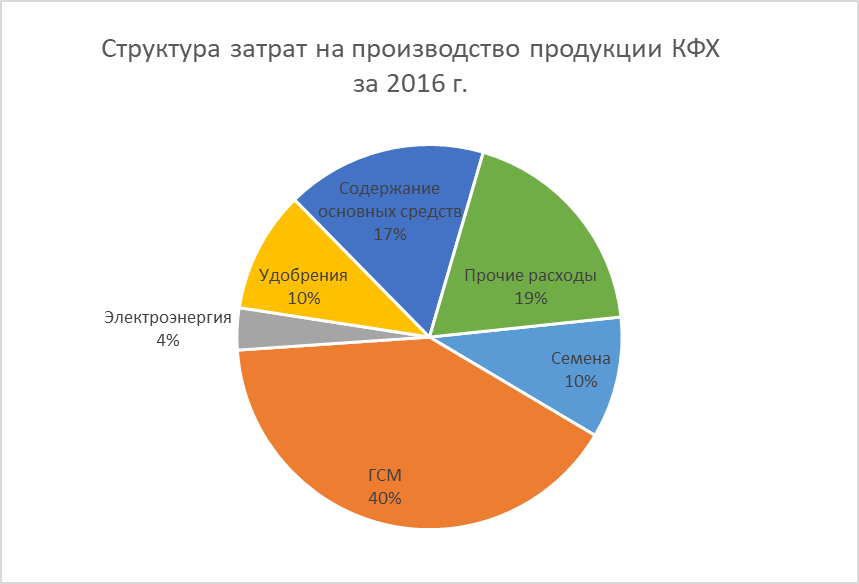 Лист2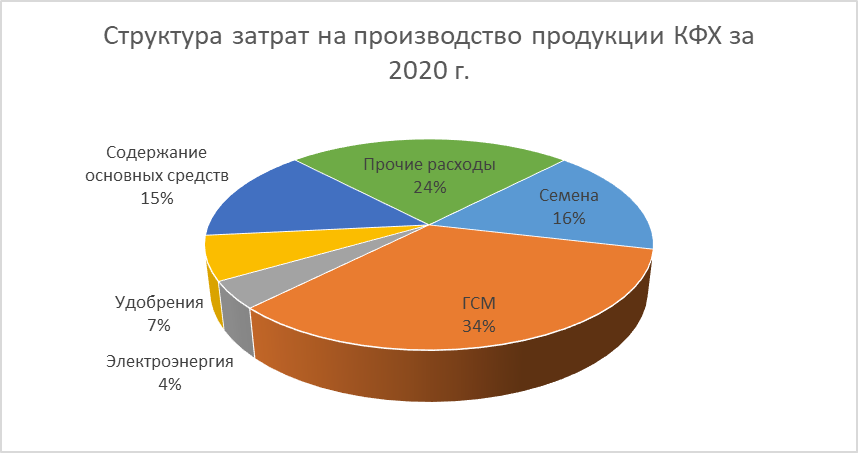 Лист3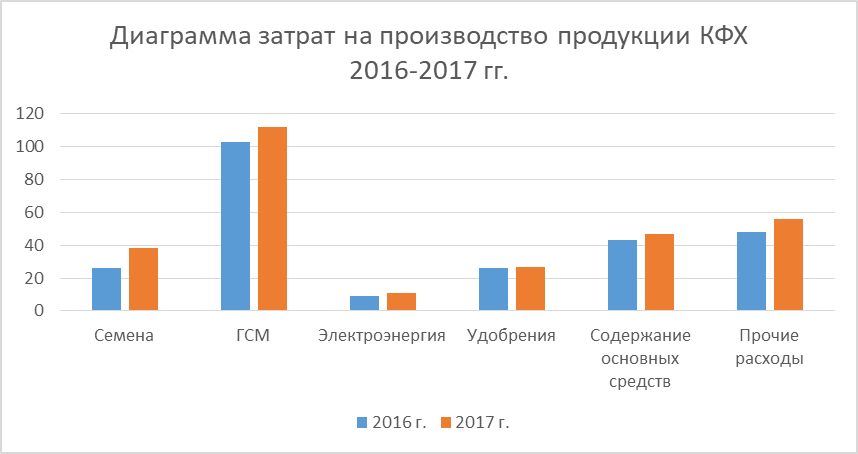 Лист4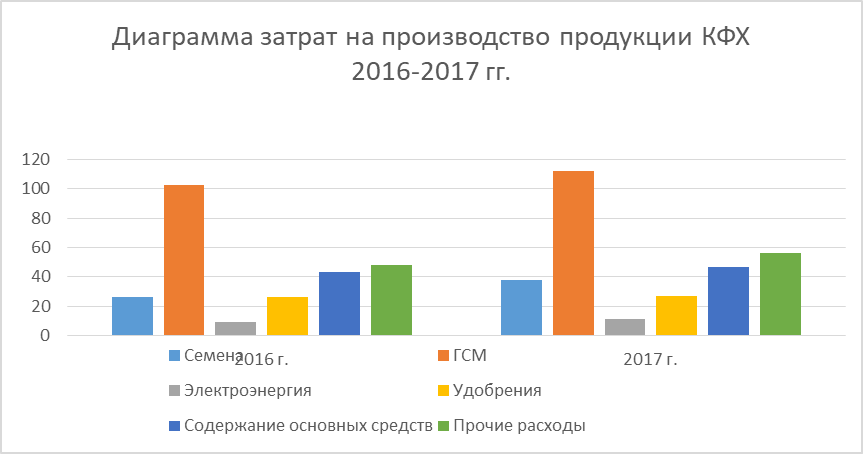 Лист5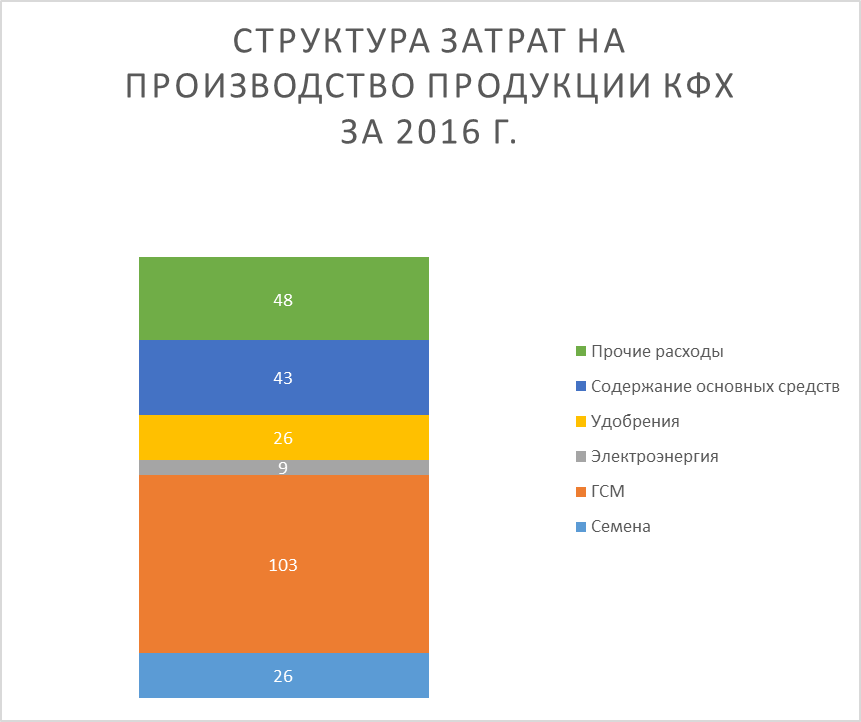 Лист6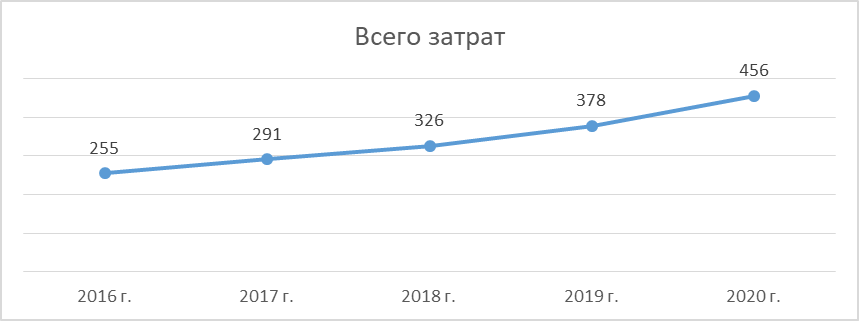 Лист7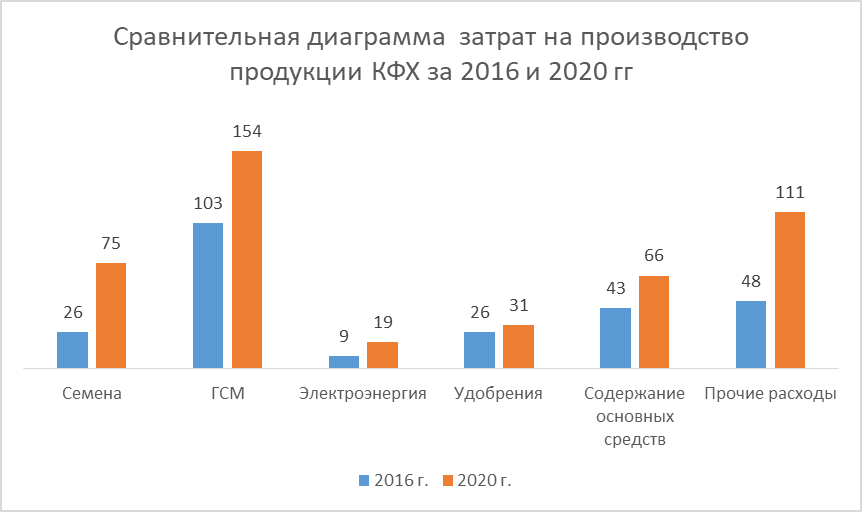 Лист8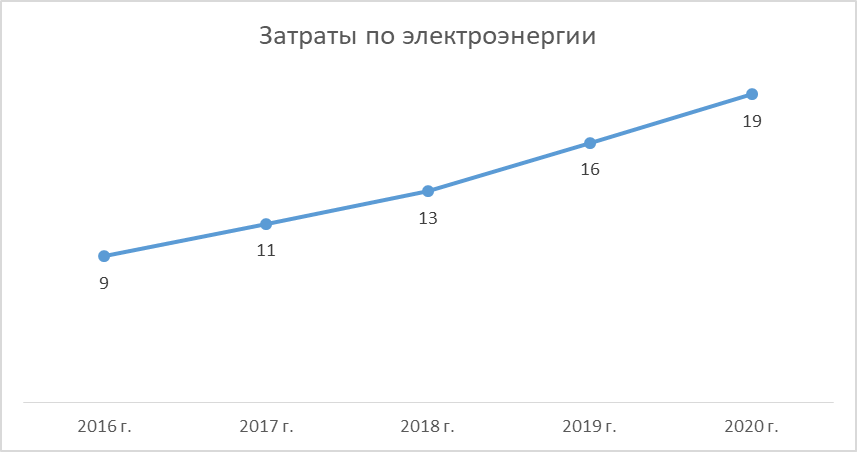 Лист9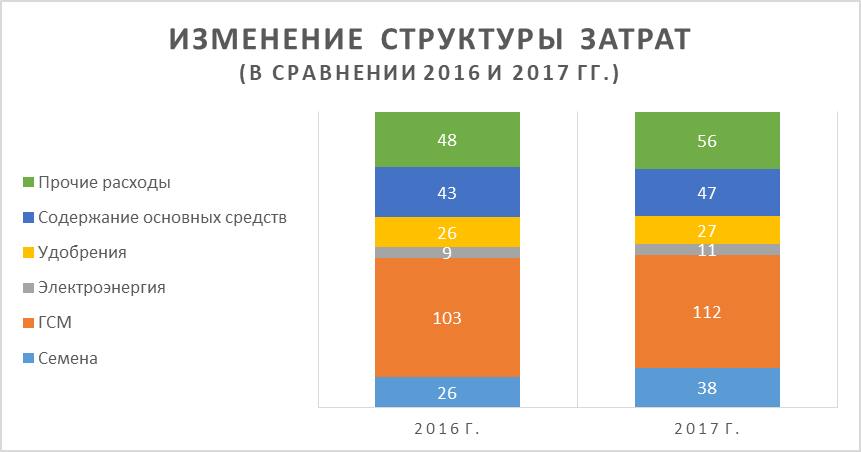 Лист10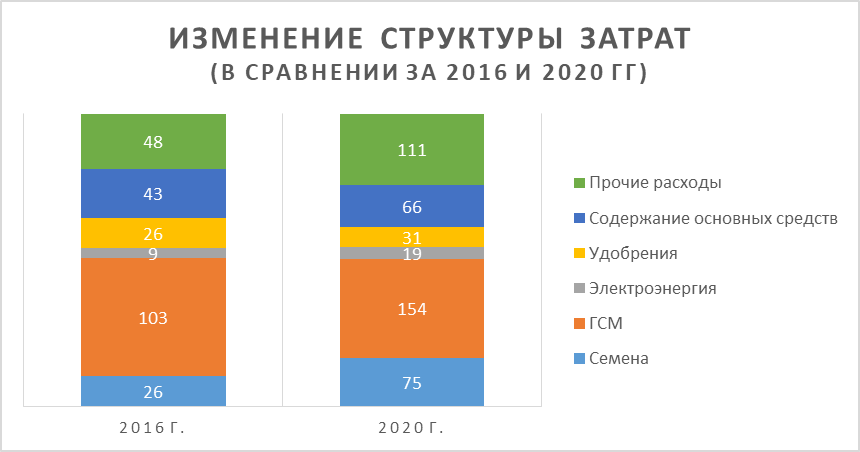 Итого:0ОценкаОценкаОценка